ПРОЕКТ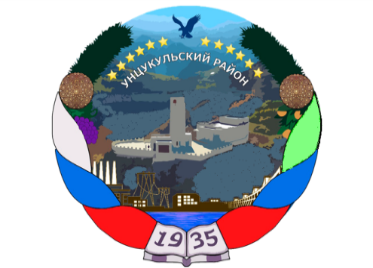 РЕСПУБЛИКА ДАГЕСТАНАДМИНИСТРАЦИЯ  МУНИЦИПАЛЬНОГО ОБРАЗОВАНИЯ«УНЦУКУЛЬСКИЙ РАЙОН»Индекс 368950  РД, Унцукульский район, пос. Шамилькала, ул.М.Дахадаева,3  тел.55-64-85 e-mail: mo_uncuk_raion@mail.ruПОСТАНОВЛЕНИЕот «___» ______ 2023 г. № ____О межведомственной комиссии по признанию помещения жилым помещением, жилого помещения непригодным для проживания, многоквартирного дома аварийным и подлежащим сносу или реконструкцииВ соответствии с постановлением Правительства Российской Федерации от 28.01.2006 № 47, руководствуясь Уставом МО «Унцукульский район», Администрация МО «Унцукульский район», постановляет: 1. Утвердить Положение о межведомственной комиссии по признанию помещения жилым помещением, жилого помещения непригодным для проживания, многоквартирного дома аварийным и подлежащим сносу или реконструкции на территории муниципального образования «Унцукульский район» (приложение №1).2. Утвердить Состав межведомственной комиссии по признанию помещения жилым помещением, жилого помещения непригодным для проживания, многоквартирного дома аварийным и подлежащим сносу или реконструкции (приложение №2). 3. Постановление Главы МО «Унцукульский район» 21 июля 2017 г. № 76  «О межведомственной комиссии по признанию помещения жилым помещением, жилого помещения непригодным для проживания, многоквартирного дома аварийным и подлежащим сносу или капитальному ремонту (реконструкции)» признать утратившим силу.4.Настоящее постановление разместить на официальном сайте МО «Унцукульский район».5. Контроль исполнения настоящего постановления возложить на заместителя главы администрации МО «Унцукульский район» Абдулхаликова К.Г.Глава МО«Унцукульский район»                                      И. М. НурмагомедовПриложение №1                 Утвержденопостановлением АдминистрацииМО «Унцукульский район»от _________ 2023 года № ____Положение о межведомственной комиссии по признанию помещения жилым помещением, жилого помещения непригодным для проживания, многоквартирного дома аварийным и подлежащим сносу или реконструкциина территории МО «Унцукульский район»1. Общие положения 1.1. Межведомственная комиссия по признанию помещения жилым помещением, жилого помещения непригодным для проживания, многоквартирного дома аварийным и подлежащим сносу или реконструкции (далее - Комиссия) создается Администрацией МО «Унцукульский район» в целях осуществления оценки соответствия помещения требованиям жилого помещения, признания помещения жилым помещением, пригодным (непригодным) для проживания граждан, а также многоквартирного дома аварийным и подлежащим сносу. 1.2. Действие настоящего Положения распространяется на находящиеся в эксплуатации жилые помещения независимо от формы собственности, расположенные на территории МО «Унцукульский район». 1.3. Комиссия в работе руководствуется Жилищным кодексом РФ (далее - ЖК РФ), Положением о признании помещения жилым помещением, жилого помещения непригодным для проживания, многоквартирного дома аварийным и подлежащим сносу (далее - Положение), утвержденным Постановлением Правительства Российской Федерации от 28 января 2006 г. № 47. 2. Структура комиссии 2.1. Состав Комиссии утверждается постановлением Администрации МО «Унцукульский район». Возглавляет Комиссию председатель Комиссии - заместитель главы администрацией МО «Унцукульский район». В состав Комиссии входят заместитель председателя Комиссии, секретарь Комиссии, а также представители органов, уполномоченных на проведение регионального жилищного надзора (муниципального жилищного контроля), государственного контроля и надзора в сферах санитарно-эпидемиологической, пожарной, экологической и иной безопасности, защиты прав потребителей и благополучия человека (далее - органы государственного надзора (контроля)), на проведение инвентаризации и регистрации объектов недвижимости, находящихся в городского и сельских поселениях, в необходимых случаях органов архитектуры, градостроительства. 2.2. К работе Комиссии, в необходимых случаях, привлекаются:- собственник жилого помещения либо уполномоченное им лицо; - квалифицированные эксперты, в установленном порядке аттестованные на право подготовки заключений экспертизы проектной документации и (или) результатов инженерных изысканий (с правом решающего голоса); - представители эксплуатационных организаций; - другие заинтересованные лица. 2.3. Членами Комиссии не могут быть:1) физические лица, которые были привлечены в качестве квалифицированных экспертов;2) физические лица, имеющие личную заинтересованность в результатах деятельности комиссии, в том числе физические лица:подавшие заявления по признанию помещения жилым помещением, жилого помещения непригодным для проживания, многоквартирного дома аварийным и подлежащим сносу или реконструкции;Под личной заинтересованностью понимается возможность получения доходов в виде денег, иного имущества, в том числе имущественных прав, услуг имущественного характера, результатов выполненных работ или каких-либо выгод (преимуществ) лицом, указанным в пп. 2.1 п. 2 настоящего Положения, и (или) состоящими с ним в близком родстве или свойстве лицами (родителями, супругами, детьми, братьями, сестрами, а также братьями, сестрами, родителями, детьми супругов и супругами детей), гражданами или организациями, с которыми лица, указанное в пп. 2.1 п. 2 настоящего Положения, и (или) лица, состоящие с ним в близком родстве или свойстве, связаны имущественными, корпоративными или иными близкими отношениями;В случае выявления в составе Комиссии указанных лиц Заказчик незамедлительно заменяет их другими лицами, которые соответствуют требованиям, предъявляемым к членам Комиссии.Члены комиссии к обязаны принимать меры по предотвращению и урегулированию конфликта интересов в соответствии с Федеральным законом от 25.12.2008 N 273-ФЗ "О противодействии коррупции" в том числе с учетом информации, предоставленной заказчику согласно ч. 23 ст. 34 Федерального закона N 44-ФЗ.Член Комиссии обязан незамедлительно сообщить Заказчику о возникновении обстоятельств, предусмотренных п. 2.1 настоящего Положения.3. Полномочия комиссии3.1. Комиссия на основании заявления собственника помещения или заявления гражданина (нанимателя) либо на основании заключения органов государственного надзора (контроля) по вопросам, отнесенным к их компетенции, проводит оценку соответствия помещения установленным в Положении требованиям и признает жилое помещение пригодным (непригодным) для проживания также признает многоквартирный дом аварийным и подлежащим сносу или реконструкции. 3.2. Комиссия принимает и рассматривает заявления с прилагаемыми к нему обосновывающими документами. 3.3. Комиссия определяет перечень дополнительных документов (заключения (акты) соответствующих органов государственного надзора (контроля), заключение проектно-изыскательской организации по результатам обследования элементов ограждающих и несущих конструкций жилого помещения), необходимых для принятия решения о признании жилого помещения соответствующим (не соответствующим) установленным в Положении требованиям. 3.4. Комиссией определяется состав привлекаемых экспертов проектно-изыскательских организаций. 3.5. В случае принятия решения о необходимости проведения обследования Комиссия обследует и составляет акт обследования помещения. 3.6. Комиссия оценивает пригодность (непригодность) жилых помещений для постоянного проживания. 3.7. Комиссия на основании межведомственных запросов с использованием единой системы межведомственного электронного взаимодействия и подключаемых к ней региональных систем межведомственного электронного взаимодействия получает в том числе в электронной форме: - сведения из Единого государственного реестра прав на недвижимое имущество и сделок с ним о правах на жилое помещение; - технический паспорт жилого помещения, а для нежилых помещений - технический план; - заключения (акты) соответствующих органов государственного надзора (контроля). 3.8. Комиссия составляет заключение о признании жилого помещения соответствующим (не соответствующим) установленным в Положении требованиям и пригодным (непригодным) для проживания (далее - Заключение) и признании многоквартирного дома аварийным и подлежащим сносу или реконструкции. 3.9. Передает Заключение Главе МО «Унцукульский район» для принятия решения по итогам работы Комиссии. 4. Порядок работы комиссии 4.1. Комиссия работает в порядке заседаний, созываемых председателем Комиссии по мере поступления обращений. 4.2. Комиссия рассматривает поступившее заявление или Заключение органа государственного надзора (контроля) в течение 30 дней с даты регистрации и принимает решение в виде заключения либо решение о проведении дополнительного обследования оцениваемого помещения. 4.3. По результатам работы Комиссия принимает одно из следующих решений: - о соответствии помещения требованиям, предъявляемым к жилому помещению, и его пригодности для проживания; - о необходимости и возможности проведения капитального ремонта, реконструкции или перепланировки (при необходимости с технико-экономическим обоснованием) с целью приведения утраченных в процессе эксплуатации характеристик жилого помещения и после их завершения; - о продолжении процедуры оценки; - о несоответствии помещения требованиям, предъявляемым к жилому помещению, с указанием оснований, по которым помещение признается непригодным для проживания; - о признании многоквартирного дома аварийным и подлежащим сносу; - о признании многоквартирного дома аварийным и подлежащим реконструкции. 4.4. Решение принимается большинством голосов членов Комиссии оформляется в виде заключения. Если число голосов «за» и «против» при принятии решения равно, решающим является голос председателя Комиссии. В случае несогласия с принятым решением члены Комиссии вправе выразить свое мнение в письменной форме и приложить его к заключению.4.5. Комиссия в 5-дневный срок со дня принятия решения направляет в письменной форме или электронной форме с использованием информационно телекоммуникационных сетей общего пользования, в том числе информационно телекоммуникационной сети «Интернет», включая единый портал или региональный портал государственных и муниципальных услуг (при его наличии), по 1 экземпляру распоряжения и заключения Комиссии заявителю, а также в случае признания жилого помещения непригодным для проживания и многоквартирного дома аварийным и подлежащим сносу или реконструкции - в орган государственного жилищного надзора (муниципального жилищного контроля) по Республике Дагестан. 4.6. Комиссия не позднее рабочего дня, следующего за днем оформления решения, направляет Главе МО «Унцукульский район», собственнику жилья и заявителю такое решение, в случае признания жилого помещения непригодным для проживания вследствие наличия вредного воздействия факторов среды обитания, представляющих особую опасность для жизни и здоровья человека либо представляющих угрозу разрушения здания по причине его аварийного состояния или находящегося в опасных зонах схода оползней, селевых потоках, снежных лавин, а также на территориях, которые ежегодно затапливаются паводковыми водами и на которых невозможно при помощи инженерных и проектных решений предотвратить подтопление территорий.Приложение №2                 Утвержденопостановлением АдминистрацииМО «Унцукульский район»                                                                                 от _______ 2023 года № ____Составмежведомственной комиссии по признанию помещения жилым помещением, жилого помещения непригодным для проживания, многоквартирного дома аварийным и подлежащим сносу или реконструкцииАбдулхаликов Карамагомед Гаджиевич - 	заместитель главы администрации МО «Унцукульский район», председатель КомиссииАбдурахманов Гаджимурад Малачханович – 	врио начальника МБУ «УСЕЗиЖКХ» МО «Унцукульский район», заместитель председателя КомиссииМагомедов Асхабали Исрапелович – 	муниципальный жилищный инспектор МО    «Унцукульский район», секретарь КомиссииЧлены Комиссии:Мухастанов Мухастан Гамзатович – 	директор МКУ «СЗКиИО» МО    «Унцукульский район»Адуев Муслим Магомедович– 	начальник экономического отдела Администрации МО    «Унцукульский район»Абдулаев Магомед Годжоевич – 	директор МКУ «Отдел ГО ЧС ПБ и ЕДДС» МО    «Унцукульский район»Абдулаева Айшат Гамзатовна – 	старший специалист I разряда  Территориального управления  Роспотребнадзора по Республике Дагестан в городе Буйнакске (по согласованию)Абдулкадыров Абдулкадыр Годжоевич – 	ведущий специалист 3 категории Госжилинспекции Республики Дагестан (по согласованию)Магомедов Ахмед 	Абдурашидович                    начальник пожарно-спасательной части №31 ПСО ФПС ГПС ГУ МЧС России по РД (по согласованию)